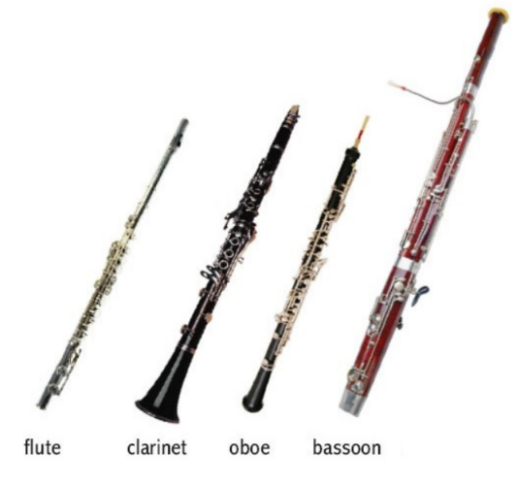                         WOODWINDS ________________________________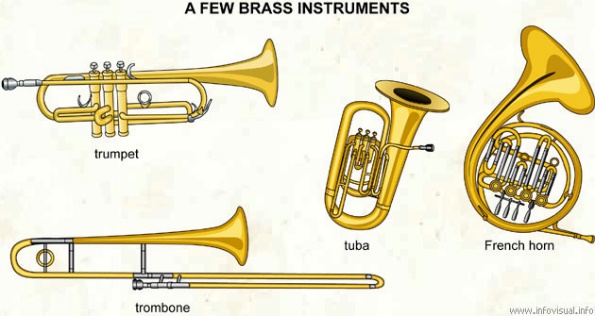                             BRASS _______________________________